CORPORACIÓN EDUCACIONAL A&G 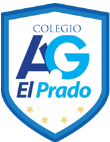 COLEGIO EL PRADO PROFESORA: JENNIFER TORRES 5TO BÁSICOGUÍA DE APRENDIZAJE DE HISTORIA, GEOGRAFÍA Y CS. SOCIALES 5TO BÁSICONombre: ___________________________________Fecha: ______________Actividad:-Luego de leer las características del norte grande en tu texto del estudiante (Pág. 14- 15), completa el siguiente esquema, escribiendo lo más importante de cada característica. 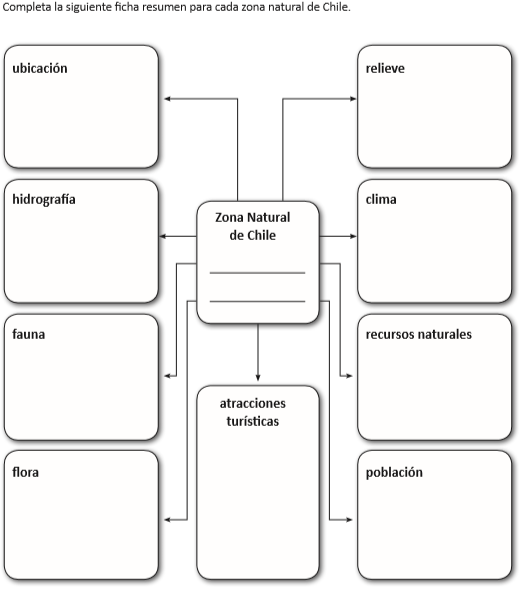 OBJETIVOReconocer e identificar las características principales de la zona norte grande